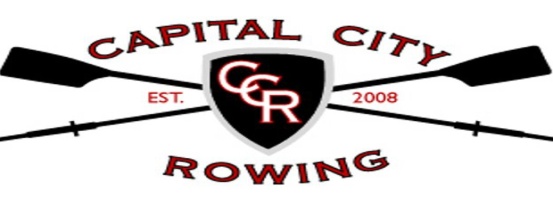 Capital City RowingBoard of DirectorsMeeting MinutesDate:  November 6, 2017Time Scheduled:  6:30 pm – 8:30 pmLocation:  Jennifer Womble’s Office 1350 Market Street, 2nd FloorAttendeesBoard Members Present:	Jennifer Portero		Angela Andrews	Gayle Carlton			Carrie Stolp	Diana Oropalla			Michael Haire	Cherish Jones			Jennifer WombleBoard Members Absent:	Cindy Hoogerheyde		Yvette Mignon	Dan Newman			Jennie Bram	Kathy Bartlett			Tracie Parker	KD CarsonQuorum Present  (Yes/No):  YesCoaches Present:	Jon Michael Francis	Danny ShapiroCall to Order:	6:32 pmAgenda ItemsOctober Meeting MinutesCorrection - #7.  Should read Boo Oropallo Motion to approve minutes as corrected made by Jennifer Portero, seconded – Diana OropalloPresident’s Report – Carrie StolpChristmas ParadeWe will be participating in the Festival of Lights Christmas Parade on 12/2 as well as having a tent supplying information and advertising for CCR.  Carrie Stolp will be handling the tent. The tent will also host erg competitions and raffle items to spectators.   Jennifer Womble is in charge of the float, will host  2-3 float building work days at her house, will have rowers walking along the float in the parade. The Portero’s will be pulling the float. Board Member ElectionsJennie Bram and Angela Andrews were elected to the board.Treasurer’s Report – Jennifer WombleBudgetFees - 100% payment participation, some payments made in advanceWorking on settlement of HOCR and HOSR accountsReceived $47 per ticket adjustment for HOCR van drive backCharge card is paid in fullFinancial PolicyMeeting date rescheduledTeam PhotoFriday November 11 at 1:00 pm, no school – Veteran’s Day holidayCoaches’ ReportMen’s team – Danny ShaperioAll races and transportation going well, all of the boats are making improvements.  All are picking up speed, learning how to race and move a boat.  Ace of Spades – “hairline hit” $200 estimate, not covered under warranty sent for repairs, Vespoli will assess everything and then send estimate for repairs Coaches Convention December 2, 2017 – registration due by November 9All coaches wanting to attend, amount of Education budget will not cover the costJennifer Womble moved that $2000 be given toward the expense of the coaches to attend the Convention, with the stipulation that the coach must return for the Spring season if not, must pay back their portion of the cost of the Convention.   Diana Oropallo seconded, motion passed    Women’s team – Jon Michael FrancisEverything is running smoothly, attendance is good, everyone seems to be enjoying the season22 rowers and 2 coxswainsOlder girls are teaching the under onesStrong showing at all regattas, the focus now will be on the Novices and 2V making the team the fastest possibleMiddle School team – Danny Shaperio reportingScrimmage went well, everyone wanted to staySaw a lot of support from parents Captain ReportsMen’s – Kessler Bartlettresults don’t mean you had a bad raceExcited for Spring season, everyone on board to make is successful Holding boat dinners before every raceWomen’s – Boo OropalloFor Share Nights – suggest writing on teachers’ white boards, announcing on school’s  Morning news, handing out fliers at school (given fliers for such purpose)Asked for clarification on naming of boat – Carrie Stolp stated, “Kathy Bartlett will be sending a letter in November with a cutoff date soliciting donations.  If amount is not given in required amount to name the boat, then the naming will be given back to the rowers.”There is a great feeling of wins but want to continue and not just 9 but more rowers metal    VP of Operations’ Report – Jennifer PorteroHead of the HoochAll went well, acknowledged rowers that stepped up to helpNovice race – December 9 Fall Plant InviteOne bus needed and possibly a vanWill try to bring as many rowers, will get an accurate number count in next 2 weeksVP of Administration – Diana Oropallo January/February Boston Butt Fundraiser dates – February 3Chuck Stubbs has volunteered to be the Pit MasterCooking only 120, tickets will be created and given out Volunteers will be neededReimbursement to Chuck Stubbs for suppliesShare Night – Red Elephant November 9In lieu of Fall  Boston Butt SaleBoth locations, lunch and dinner, dine in or pick up, 20% of CCR salesFlyers availableReaching out to other establishments for possible Share Nights, November 30? PaneraFall earned money as well as Share Nights will go toward the Scholarship FundSpring Butt sale will goes to Equipment Fund   Yearbook Ads Jennifer Womble contacted all involved schools and will pay their invoicePage design will begin once we receive the team photos  Committee Reports – Fundraising – Carrie Stolp reporting Campaign started, Kathy sending donation letter out Apparel – Jennifer Womble reportingUni order complete, 2 additional unis orderedThere will be a opportunity to order jackets from Boathouse in time for ChristmasPersonnel – Didn’t meet this monthPolicy and Procedures  Mike Haire has been asked to chair the committeeAdditional committee members are:  Brett Tillotson, Dan Newman, Diana Oropallo, and Traci Parker Banquet – Gayle CarltonMay 6, 2018 University Center Club Champions Club - doors open 5:00, meal starts at 6:00Chaperone – no reportPublic RelationsKristen Coyne’s article on CCR in Tallahassee Family Magazine available Concluding regular business and being no addition business presented to the board, a motion was made by Diana Oropallo to adjourn, seconded by Jennifer Portero.   Motion carried.Meeting adjourned at 7:32 pmNext Meeting:  December 4, 2017 